Шмуленков Вадим АлександровичExperience:Documents and further information:Ukrainian Seaman\s Identification Card  AB 394902Date of issue  November 19, 2009.   Date of expiry  November 19, 2014Ukrainian Passport  EA 992504Date of issue  May 12, 2008.   Date of expiry  May 12, 2018USA Visa R C1/D: Date of issue  April 07, 2009.   Date of expiry  April 05, 2014UK Visa: Date of issue  April 21, 2011.   Date of expiry  April 21, 2016Schengen Visa: Date of issue  May 05, 2011.   Date of expiry  May 04, 2012Certificate of competency № 01165/2009/11 STCW 78/95 Second-class engineerDate of issue  December 01, 2009.   Date of expiry is indicated in the endorsementEndorsement № 01165/2009/11Date of issue December 01, 2009.   Date of expiry October 22, 2014Maritime and Coastguard Agency of the United Kingdom of Great Britain and Northern Ireland certificate of equivalent competency CEC 0033735 Second EngineerDate of issue  January 19, 2010.  Date of expiry October 22, 2014Certificate  № 11857/2009/25/01  STCW 78/95  Basic safety training and instructionDate of issue  October 22, 2009.   Date of expiry  October 22, 2014Certificate  № 11881/2009/25/02  STCW 78/95  Proficiency in survival craft and rescue boatsDate of issue  October 22, 2009.   Date of expiry  October 22, 2014Certificate  № 11901/2009/25/04  STCW 78/95  Advanced fire fightingDate of issue  October 22, 2009.   Date of expiry  October 22, 2014Certificate  № 11913/2009/25/05  STCW 78/95  Medical first aid on board shipDate of issue  October 22, 2009.   Date of expiry  October 22, 2014Certificate  № 2506 SV  STCW 78/95  Electrical, Electronic and Control Engineering at the Management LevelDate of issue  October 30, 2009.Certificate  № 23927 SV  STCW 78/95  Carriage of Dangerous and Hazardous SubstancesDate of issue  October 22, 2009.   Date of expiry  October 22, 2014Education: In 1992  I finished Sevastopol Shipbuilding Technical College, speciality “Ship power plants”. In 2006 I finished Sevastopol National Technical University, speciality “Operation of ship power plants”.Position applied for: 2nd EngineerDate of birth: 04.04.1973 (age: 44)Citizenship: UkraineResidence permit in Ukraine: NoCountry of residence: UkraineCity of residence: SevastopolContact Tel. No: +38 (095) 152-51-10E-Mail: vsh@orange.netU.S. visa: NoE.U. visa: NoUkrainian biometric international passport: Not specifiedDate available from: 01.04.2012English knowledge: GoodMinimum salary: разумная per month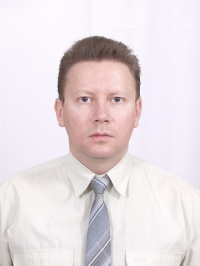 PositionFrom / ToVessel nameVessel typeDWTMEBHPFlagShipownerCrewing2nd Engineer05.09.2011-09.02.2012Jakarta ExpressContainer Ship50869MAN B&W 8K90MC49680Hong KongSeaspan ShipmanagementUnivis (Одесса)2nd Engineer05.12.2010-02.04.2011NileDutch ShenzhenContainer Ship34017MAN B&W 6L70MC23392LiberiaHermann Buss (Leer, Germany)Marlow Navigation (Одесса)2nd Engineer08.04.2010-15.08.2010BBC GangesGeneral Cargo17500MAN B&W 6S46MC9620Antigua & BarbudaBriese Schiffahrts KG (Leer, Germany)Briese Swallow (Севастополь)3rd Engineer04.05.2009-08.10.2009Helene SelmerBulk Carrier55741Mitsui MAN B&W 6S50MC12893Marshall IslandsOskar Wehr KG (Hamburg, Germany)Стафф Центр (Одесса)3rd Engineer08.08.2008-10.01.2009CSAV CallaoContainer Ship33691MAN B&W 7L70MC26566Marshall IslandsOskar Wehr KG (Hamburg, Germany)Стафф Центр (Одесса)3rd Engineer09.11.2007-19.04.2008Libra New YorkContainer Ship33691MAN B&W 7L70MC26566Marshall IslandsOskar Wehr KG (Hamburg, Germany)Стафф Центр (Одесса)3rd Engineer30.01.2007-14.07.2007Callao ExpressContainer Ship33691MAN B&W 7L70MC28068Marshall IslandsOskar Wehr KG (Hamburg, Germany)Стафф Центр (Одесса)3rd Engineer14.04.2006-12.10.2006CMA CGM AztecaContainer Ship23028Sulzer 6RTA62AU18110Marshall IslandsOskar Wehr KG (Hamburg, Germany)Стафф Центр (Одесса)